Witamy serdecznie Dzieci  wraz z Rodzicami!Każdy z nas chciałby, aby zajęcia wyglądały tak, jak zawsze, w naszej sali przedszkolnej,  przy naszych stolikach. Drogie Dzieci, dziś to Wasi Rodzice będą prowadzić z Wami zajęcia, a Wy możecie udzielić im wskazówek, abyście poczuli się jak w przedszkolu!                                   Udanej zabawy i owocnej nauki! Temat tygodnia:” WIOSNA IDZIE PRZEZ ŚWIAT”Temat dnia: (17.03.2021r.) „Gramy w zielone”Nauka wiersza Danuty Wawiłow „ Wiosna”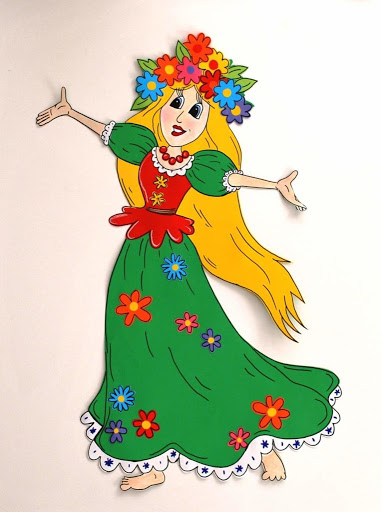 Idzie wiosna po świecie,piszą o niej w gazecie.Ma zziębnięte paluszkii we włosach kwiatuszki.Biega boso po trawie,trzyma ptaki w rękawie.Dopowiadanie przez dzieci ostatnich słów w wersach ( w razie kłopotów rodzic mówi pierwszą sylabę z danego słowa).Nauka wiersza fragmentami, metodą ze słuchu.Ćwiczenia graficzne „Różne odcienie zieleni”(potrzebne nam będą kartki, farby i pędzel). Dzieci malują na kartce plamy lub paski w różnych odcieniach zieleni. Mieszają farby zielone- ciemną i jasną. Pokazujemy dzieciom, w jaki sposób powstaje kolor zielony (mieszamy ze sobą farbę niebieską i żółtą), tworzenie koloru bardziej nasyconego i mniej nasyconego poprzez łączenie różnej ilości tych dwóch kolorów.Zabawa „ Co jest zielone?” Dzieci podają przykłady przedmiotów występujących w kolorze zielonym , wykorzystując rymowankę:„ Grasz w zielone? Gram!Masz zielone? Mam!Wykonywanie pracy plastycznej „Smutna  żabka” – zamalowywanie ograniczonej powierzchni. Zadaniem dzieci jest pomalowanie szablonu żaby na kolor zielony (najlepiej farbami, jeśli ktoś nie ma w domu, to może być pokolorowanie kredkami). Zachęcanie dzieci do wypowiedzi na temat : Dlaczego żabka może być smutna? Czy jak zostanie pomalowana na zielono to odzyska wesoły nastrój?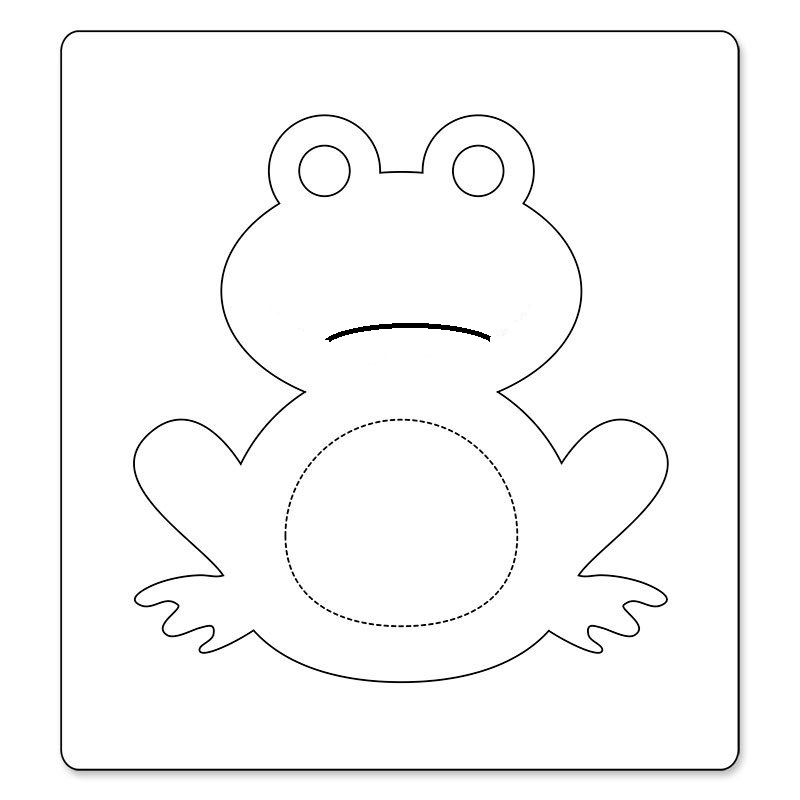 Zabawa ruchowa z elementami równowagi „Bociany”. Dzieci chodzą po wyznaczonym terenie, wysoko unosząc kolana. Na hasło: „Bociany klekocą”, zatrzymują się, próbują przez chwilę stać na jednej nodze i naśladują klekot bociana.Zabawa w echo. Rodzic mówi słowa związane z wiosną, a dzieci powtarzają je cicho, głośno- w zależności od tego, jak powiedział je rodzic. Przykładowe słowa: bocian, wiosna, bazie, przebiśnieg, skowronek.Zachęcamy także dzieci, do utrwalenia razem z „Misiem i Margolcią” piosenki pt: „ Uciekaj zimo”, której uczyliśmy się w przedszkolu:https://www.youtube.com/watch?v=a8enqexEEdw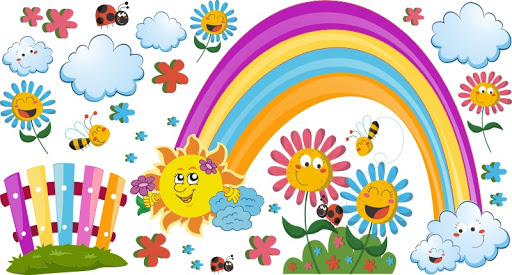 